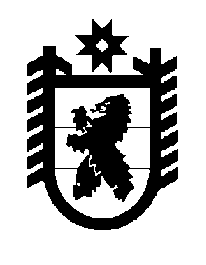 Российская Федерация Республика Карелия    ПРАВИТЕЛЬСТВО РЕСПУБЛИКИ КАРЕЛИЯРАСПОРЯЖЕНИЕот  4 мая 2018 года № 324р-Пг. Петрозаводск В целях реализации Региональной адресной программы по переселению граждан из аварийного жилищного фонда на 2014 – 2018 годы, утвержденной постановлением Правительства Республики Карелия  
от 23 апреля 2014 года № 129-П, в соответствии с частью 11 статьи 154 Федерального закона от 22 августа 2004 года № 122-ФЗ «О внесении изменений в законодательные акты Российской Федерации и признании утратившими силу некоторых законодательных актов Российской Федерации в связи с принятием федеральных законов «О внесении изменений и дополнений в Федеральный закон «Об общих принципах организации законодательных (представительных) и исполнительных органов государственной власти субъектов Российской Федерации» и «Об общих принципах организации местного самоуправления в Российской Федерации», учитывая решение Совета Пудожского городского поселения от 28 марта 2018 года № 50 «О приеме в  муниципальную собственность Пудожского городского поселения имущества из государственной собственности Республики Карелия»:1. Утвердить прилагаемый перечень государственного имущества Республики Карелия, передаваемого  в муниципальную собственность Пудожского  городского поселения.2. Казенному учреждению Республики Карелия «Управление капитального строительства Республики Карелия» совместно с администрацией Пудожского городского поселения обеспечить подписание передаточного акта и представить его на утверждение в  Министерство имущественных и земельных отношений Республики Карелия.3. Право муниципальной собственности на передаваемое имущество возникает с момента утверждения передаточного акта. 
           Глава Республики Карелия                                                              А.О. ПарфенчиковПеречень государственного имущества Республики Карелия, передаваемого 
в муниципальную собственность Пудожского городского поселения___________Утвержден  распоряжением Правительства Республики Карелия от  4 мая 2018 года № 324р-П№ п/пНаименование имуществаАдрес место-нахождения имуществаИндивидуализирующие характеристики имущества1.Жилое помещениеПрионежский муниципальный район, с. Заозерье, ул. Заречная, д. 6, кв. 10квартира общей площадью 44,90 кв. м, расположенная на 3-м этаже 3-этажного жилого дома2.Жилое помещениеПрионежский муниципальный район, с. Заозерье, ул. Заречная, д. 6, кв. 12квартира общей площадью 44,90 кв. м, расположенная на 3-м этаже 3-этажного жилого дома